2023-2025 SOW Task 4 Monitoring Plan: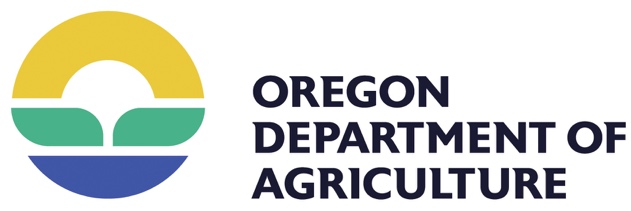 <Watershed/Project Name>Date approved by ODA Monitoring Lead: _______ A.  OverviewB.  Briefly describe the WQ concern (include map that identifies monitoring locations)C.  Monitoring Purpose and Question(s):(The monitoring question(s) must be related to:Agricultural water quality status and trendsAgricultural upland land conditions or practices that protect water qualityRiparian vegetation inventory and monitoring along streamsWater quality effects related to agricultural upland and/or riparian vegetation conditionsExamples: Does E. coli  contamination instream increase from upstream to downstream as the river flows through areas with agricultural land use? Ag Areas?     Does turbidity from upstream to downstream in the mainstem due to inflow from Tributary X?     How is riparian vegetation changing with our outreach efforts?)What is the primary purpose of the monitoring (check one):     Baseline – getting current status of conditions     Effectiveness – showing improvements or change in conditions     Source - Determining where contamination is originatingState the Question(s) you want to answer with the monitoring: How does the question relate to strategies in the Area Plan?D. Monitoring Design1. Are there existing data related to your monitoring question? If so, describe briefly and indicate why you need more data.2. Timeline (start to expected finish of entire monitoring project, not just end of biennium):3. Sampling season and frequency:4. Locations:	* In decimal degrees5. Sampling methodology? (use either one or both tables; delete what you don’t use)6. Metrics to track over time (e.g. annual median mg/L nitrate, % acres in Class 3):7. Data Management (who and how):8. Data analysis (who and how):9. How you will ensure quality data (e.g. DEQ-approved SAP):10. How and when you will submit data to DEQ (ODA expects the majority of water quality data to be submitted to DEQ annually; any exceptions need to be agreed to by the RWQS and the Assessment and Reporting Lead. Data could be submitted via the Volunteer Monitoring program or Call For Data. 11. Results:a.  How will you present them (e.g. annual report)? b.  How will you make them available to public (e.g. website, presentation at LAC meeting)? c.  When will ODA receive written reports?E. What will ODA pay for?F. Planned Activities (once approved, enter in SOW Task 4)Name of SWCDName of AgWQ Management Area Parameters being trackedDEQ ID#Your ID#DescriptionLatitude*Longitude*Why chosen?WATER QUALITYWATER QUALITYWATER QUALITYWATER QUALITYWATER QUALITYParameterCollection Method (e.g. “grab” or “logger”)If samples sent to lab, which one?QA/QC protocol followed (e.g. “DEQ”)NotesLAND CONDITIONS (with example)LAND CONDITIONS (with example)Parameter(s) to AssessSediment, phosphorusName of Method“Conversion from flood to sprinkler”Overview of MethodCalculate number of and percent of acres in different classes related to sprinkler type (surrogate for quality and quantity of field runoff)Assessment AreaAll irrigated fieldsMetric (Units Measured)Total acres and percentage in each classPre-Assessment MethodIn GIS, create a polygon for each field. Identify irrigation type for each field via drive-bys and site visits. Add to attribute table in GIS.Post-Assessment MethodRepeat pre-assessment method at 2 year intervalsAssessment Classes Class 1 = Pivot/swipe/linearClass 2 = Other sprinklers (e.g. wheel line, big gun, solid set)Class 3 = Flood irrigationITEMUNITS and COSTSTOTAL COSTSample collection (staff time)MileageLab analysisSampling equipmentData analysis and reportingTOTALQActivities Planned12345678